Het hartendocardmyocardpericarddiastolesystoleECG HMVsinusknoopboezemkamerknoopbundel van HisPurkinjevezelscirculatiearteriae coronariacapillair vatextracellulaire vloeistofpulmonaliskleptricuspidalisklepmitralisklepaortaklepslagaderkleppenatrioventriculaire kleppenatriumventrikelseptum cordis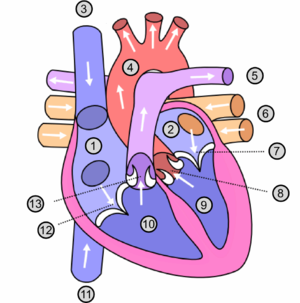 1: 2:3:4:5:6:7:8:9:10:11:12:13: